Proporcionar al ciudadano acceso rápido a la información, servicios y trámites del Departamento de Estado integrados a Tu Línea de Servicios de Gobierno 3-1-1.El Departamento de Estado se encarga de fomentar y fortalecer las relaciones del Gobierno de Puerto Rico y promover su participación activa y fructífera con el Gobierno de los Estados Unidos, los países extranjeros y los organismos internacionales.  Además, promulga la imagen cultural de Puerto Rico a nivel nacional y en otros países, proyectando y exaltando su potencial desarrollo económico y comercial.El Departamento de Estado tiene el deber ministerial de mantener registros de índole comercial, como lo es el Registro Electrónico de Corporaciones y Entidades, el Registro Electrónico de Marcas y Nombres Comerciales, y el Registro de Transacciones Comerciales.  Además, ofrece apoyo administrativo a varias Juntas Examinadoras y ofrece ayuda a inmigrantes y a Organizaciones No Gubernamentales.Público en generalEsta información fue revisada y aprobada por la agencia. Es responsabilidad del ciudadano orientarse sobre toda documentación adicional, y de ser necesario, solicitar asesoría de un especialista. Tu Línea de Servicios de Gobierno 3-1-1 no está autorizada a ofrecer ningún tipo de asesoría, completar solicitudes y/o formularios a nombre del ciudadano. Favor de acceder a los siguientes enlaces para ver los servicios integrados a Tu Línea de Servicios de Gobierno 3-1-1 del Departamento de Estado:Información General Sobre la Oficina de PasaportesInformación General Sobre el Registro de Marcas y Nombres ComercialesInformación General Sobre la Oficina de Orientación y Servicios a Inmigrantes en Puerto Rico (OOSI)Programa Campus Puerto Rico de la Escuela Diplomática y de Relaciones ExterioresGuía para Visitantes y Guía para el Viajero de la Secretaría Auxiliar de Relaciones ExterioresAdemás, de los servicios integrados a Tu Línea de Servicio de Gobierno 3-1-1, el Departamento de Estado ofrece los siguientes servicios, entre otros:Registro Electrónico de Corporaciones y Entidades: se incorporan, enmiendan y disuelven las entidades jurídicas. También, se presentan Informes Anuales y/o se pagan derechos anuales, según sea el tipo de entidad.Registro de Transacciones Comerciales: se inscriben las hipotecas/gravámenes sobre la propiedad mueble. Este trámite se hace mediante una Declaración de Financiamiento. El término es de cinco (5) años y antes de vencer el término se puede extender por unos cinco (5) años adicionales.Leyes, Reglamentos y Certificaciones: el servicio más solicitado es el de apostillar, certificar y autenticar documentos que van hacia afuera de Puerto Rico suscritos por algún funcionario público incluyendo los notarios públicos. En el Departamento de Estado existe un registro de todos los funcionarios y sus firmas. Todos los notarios públicos, al ser certificados por el Tribunal Supremo deben registrarse. También, esta división ofrece el servicio de otorgación del Certificado de Ciudadanía Puertorriqueña y el servicio de copias certificadas de Leyes y Reglamentos.Juntas Examinadoras: actualmente existen 23 juntas examinadoras adscritas, excepto las juntas examinadoras relacionadas con la salud y la de los abogados, casi en su totalidad están adscritas al Departamento de Estado. Se solicitan reválidas, licencias y trámites de renovaciones de licencias. También, se emiten certificaciones a solicitud de las personas interesadas.Registro de Propiedad Intelectual: en este registro se presentan obras de autores, para obtener una protección adicional, sobre derechos morales de autor.Proclamas: se solicitan y se tramitan las diferentes proclamas por algún concepto, éstas son firmadas por el Gobernador y el Secretario de Estado.Carnet de Prensa: son otorgados por una Junta que es apoyada administrativamente por el Departamento de Estado.El ciudadano puede acceder a la página de internet www.estado.gobierno.pr para tramitar los siguientes servicios:Registro Electrónico de Corporaciones y EntidadesRegistro de Marcas y Nombres ComercialesRegistro de Juntas ExaminadorasRegistro de Reglamentos RegistradosDirectorio del Departamento de EstadoEl costo del servicio depende de la transacción a realizar.Se podrá crear un referido al solicitante interesado en obtener algún servicio del Departamento de Estado y el mismo deberá incluir la siguiente información:Nombre completoDos (2) números de teléfonos Correo electrónicoServicio a solicitar e incluir una breve descripción de la situación que presenta.¿Qué es una corporación? - Una corporación es una forma de organización empresarial que posee una personalidad jurídica separada de sus dueños. Es decir, existe aparte de sus accionistas, directores y oficiales, en contraste con una sociedad regular y un negocio individual; los cuales no pueden funcionar separados de sus dueños.  Por tal razón, una corporación puede adquirir, transferir o disponer de sus propiedades, demandar y ser demandada en un tribunal, entre otras cosas.  Las corporaciones pueden dedicarse a cualquier tipo de negocio, siempre que posean un propósito lícito y no exista una prohibición por disposición de ley.¿Qué es la Secretaría Auxiliar de Relaciones Exteriores?- La Secretaría Auxiliar de Relaciones Exteriores tiene como misión internacionalizar Puerto Rico de forma eficaz para la búsqueda de oportunidades económicas, comerciales, culturales, científicas, tecnológicas, deportivas y turísticas. Además, la Secretaría Auxiliar implantará la política exterior y servirá de apoyo al Gobernador, los Departamentos e instrumentalidades del Gobierno en su gestión al exterior.¿Cuáles son las Juntas Examinadoras adscritas al Departamento de Estado?- Las Juntas Examinadoras adscritas actualmente al Departamento de Estado son las siguientes:ActoresAgrónomosArquitectos y Arquitectos PaisajistasBarberos y Estilistas en BarberíaContadores Públicos AutorizadosContratistas de Servicios de Impermeabilización, Sellado y Reparación de TechosCorredores, Vendedores y Empresas de Bienes RaícesDelineantes ProfesionalesDiseñadores – Decoradores de InterioresEspecialistas en BellezaEvaluadores Profesionales de Bienes RaícesGeólogosIngenieros y AgrimensoresMaestros y Oficiales PlomerosOperadores de Plantas de Tratamiento de Aguas Potables y Aguas UsadasPeritos ElectricistasPlanificadores ProfesionalesProfesionales del Trabajo SocialQuímicosRelacionistasTécnicos en ElectrónicaTécnicos en Refrigeración y Aire AcondicionadoTécnicos y Mecánicos AutomotricesPágina(s) de Internet:www.estado.gobierno.pr	www.pr.govFacebook:   Departamento de Estado Twitter:       @DeptEstadoPRYouTube:    Departamento de Estado de Puerto Rico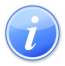 Descripción del Servicio                                                                            Crear Referido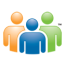 Audiencia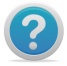 Consideraciones 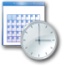 Lugar y Horario de Servicio 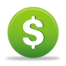 Costo del Servicio y Métodos de Pago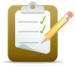 Requisitos para Obtener Servicio 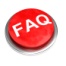 Preguntas Frecuentes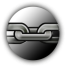 Enlaces RelacionadosRedes Sociales